CORD Sports Medicine Toolkit: Limp in a ChildNicole Prendergast MD1BackgroundLimping or inability to bear weight in a child is a common chief complaint that brings parents into the emergency department. In most children limping is the result of a mild, self-limiting injury, however it can also be a sign of more serious illness. Understanding the differential diagnosis, historical features, and clinical presentations of patients experiencing different causes is important for identifying life threats and initiating appropriate workup and treatment. Normal GaitThree phases in gait:Contact: heel strike to flat footStance: flat foot to lifting heal from ground (most weight bearing)Propulsion: weight transfers to the toes and push off 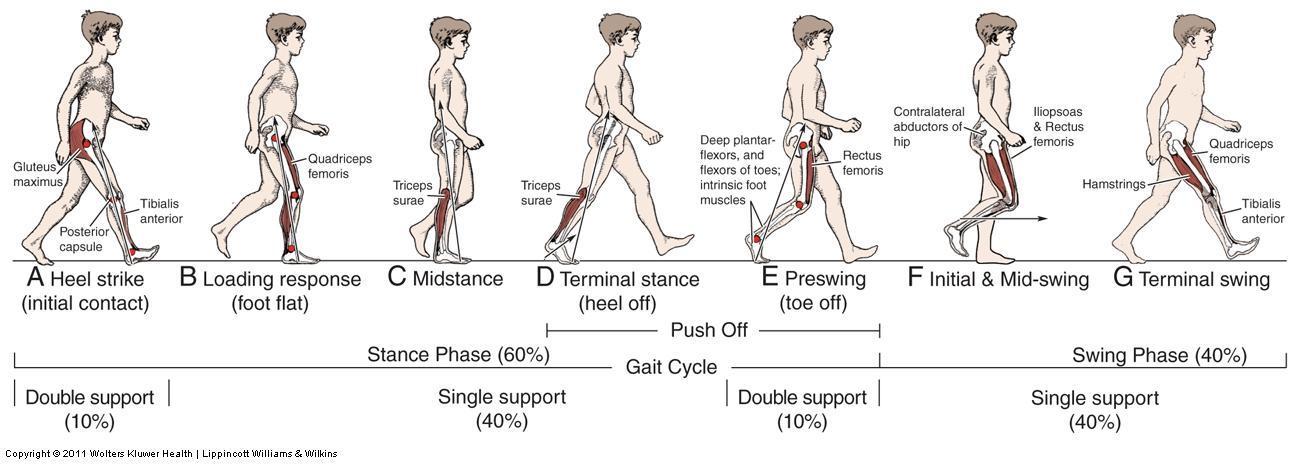 Development: the age of the child must be considered for characterization of normal gait. Toddler: wide base of support, short asymmetric steps, occasional foot slapping with increased speed, lack of corresponding arm coordinationChildren (age 3-5): more fluid, symmetric, improved overall coordination, at age 7 equivalent to adultsAbnormal gait: Limping is the deviation from normal pattern of gait. Antalgic Gait – “hobbling gait”, normal contact phase with abbreviated stance to avoid weight bearing on injured side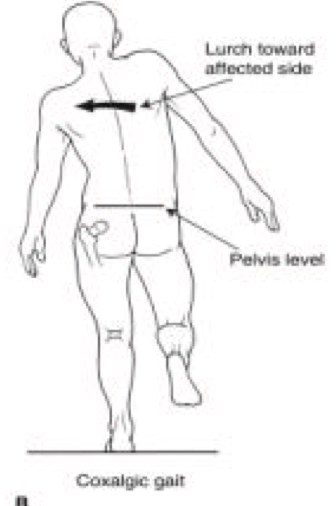 Trendelenburg Gait – unaffected side dips to the floor, affected side’s hip abductor muscles are unable to stabilize the pelvis (neuropathic or biomechanical problem)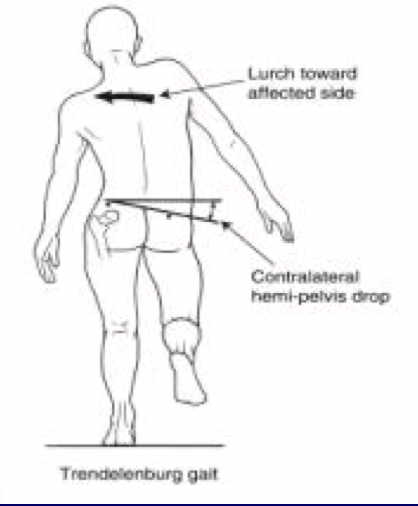 Circumduction Gait – swings foot laterally, foot or ankle injury or limb-length discrepancy 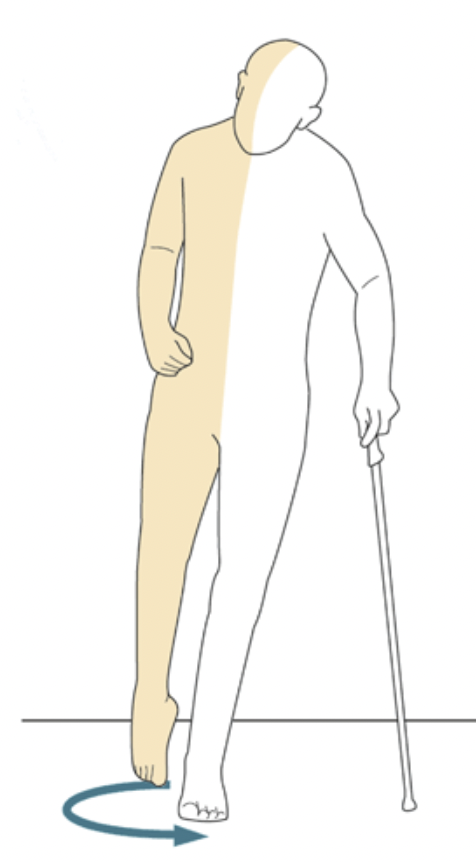 Stiff-Legged Gait – walks with knees locked, attempt to avoid use of gastrocnemius muscle 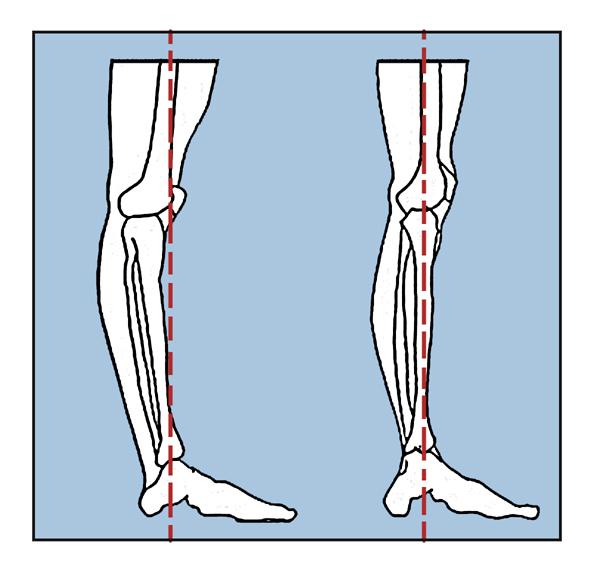 Equinus Gait – toe walking 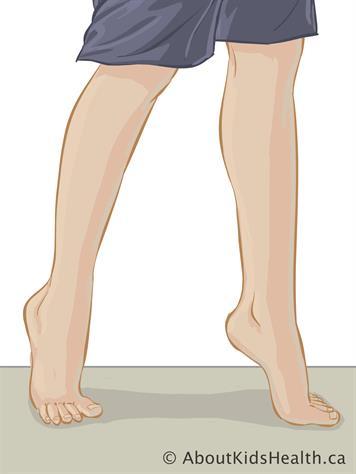 History in Child with a LimpFamily and medical history: cerebral palsy, spinal cord tumors, neuromuscular findings, metabolic disturbances Antecedent trauma, fever, exposures, respiratory findings, weight loss, systemic symptomsProgression of signs and symptoms:Can the child bear weight? If so, what does the gait look like?Duration and progression of limpIs there pain?Physical Exam in Child with a LimpObservation during ambulationAbdominal exam: examine for tenderness, hepatosplenomegalyExamination of back, palpate for tendernessExtremity: strength, sensation, reflexes, tenderness (anterior and inferior iliac spines)Look for deformity, erythema, swelling, ecchymoses, abrasion, effusionConsider referred painExamine for difficulty with abduction (ie. Limited in hip dysplasia)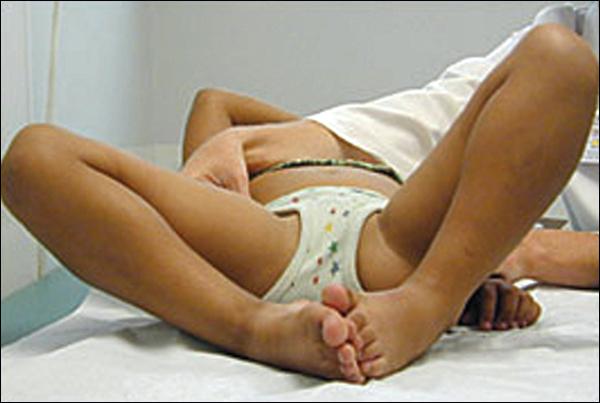 Galeazzi sign: child lying supine with hips and knees flexed, knee on affected side lower than the knee on normal side (length discrepancy)Faber test: supine, flex abduct and externally rotate hip (pain indicates SI joint pathology)Look for symmetry of internal rotation, lateralizing pain, guarding  Keep the pelvis on the bed and rotate the lower extremity laterally → internal hip rotation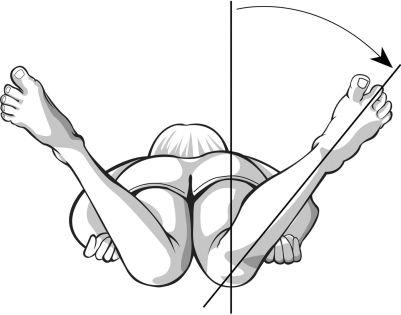 Ie. AVN will not allow full internal rotation due to impingement of necrotic femoral head, SCFESkin: examination for any rash or abnormal skin lesionsDifferential diagnosis for extremity painTrauma: Fracture (Toddler’s fracture)Sprain, contusionForeign body, splinterHerniated discHemarthrosis (bleeding disorder)OveruseOsgood Schlatter diseaseSever disease Infection: OsteomyelitisIliopsoas abscessSeptic arthritis Discitis Viral Lyme diseaseInflammationToxic synovitis Juvenile Idiopathic ArthritisAnkylosing spondylitis VascularLegg-Calve-Perthes diseaseDegenerativeSlipped capital femoral epiphysis Neuromuscular disease MetabolicRicketsHyperparathyroidNeoplasmOsteochondromaOsteoid OsteomaGastrointestinal:Appendicitis Testicular/Ovarian TorsionPneumonic PEM Playbook STOP LIMPINGSeptic arthritis Toddler fractureOsteomyelitisPerthes disease (idiopathic AVN)Limb length discrepancy
Inflammatory (transient synovitis)
MalignancyPyomyositis Iliopsoas abscessNeurologic Gastrointestinal (appendicitis), genitourinary (testicular/ovarian)Diagnostic TestingLaboratory tests: CBC, ESR, CRP, blood cultures Imaging X-Ray Ultrasound (foreign body, effusion)CT (occult fractures, benign lesions)MRI (MSK infections, neoplasms, vascular abnormalitiesOveruse injury:Rapid increase in intensity and frequency of training regimen, introduction of unfamiliar trainingInflammation typically at apophysis – secondary growth center at tendon insertionOsgood-Schlatter: apophysitis of tibial tubercle Risk factors: 9-14 yo, M>F, running or jumping sports Hx: Limp, pain worse with activity, tenderness or swelling on tibial tuberclePhysical exam: tenderness over apophysis, soft tissue swelling +/- massRx: ice, NSAIDs, activity restriction, physical therapy, resolves with fusing of tibial tubercle apophysis age 14-15Sever disease: apophysitis of calcaneal apophysis at or distal to Achilles tendon insertionRisk factors: 7-9 yo, M>F, sports with hardwood floor, cleats Hx: Heel pain, limp with toe walking, worsens with activityPhysical exam: tenderness heel, limited ankle dorsiflexionRx: ice, NSAIDs, limit workouts on hard surfaces and in cleats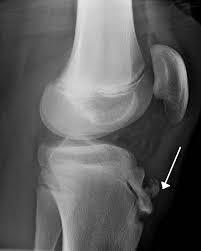 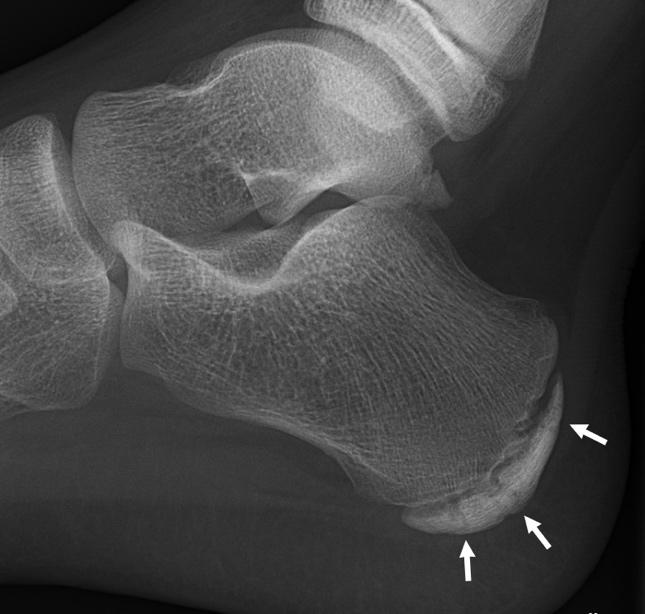 Traumatic injuries: (most common cause of limp) include sprains, muscle strains, contusion, fractureFractures (most common cause of limp) include sprains, muscle strains, contusion, fractureStress fracture: microtrauma 2/2 to repetitive loadingToddler’s fracture: spiral or oblique fractures that involve both corticesLimp after minor injury or fallInitial radiographs negative, appear 10 days to 2 weeks afterToddler with limp after minor trauma cast after 4 weeks (below-knee walking cast)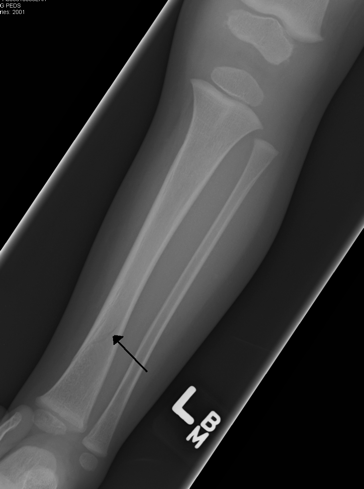 Foot fracture: nondisplaced fractures of metatarsals and phalanges 2/2 twisting or stubbingHard-soled shoeSeymour fracture: fracture of the big toe at distal phalanx at the physis Bleeding at proximal edge of nail or nail disruption Fracture partially can reduce, be hidden by the nail fold Open fractureNeeds nail removal, irrigation, debridement, reduction, abxPuncture wounds/Foreign bodiesSuspect in plantar cellulitis, draining laceration, indurationNeed XR Antibiotics Surgical exploration if large, woodCompartment syndrome: swelling and bleeding into muscle compartments Signs; Children 3 As (vs Adults 6 Ps) Anxiety, Agitation, Analgesia Most common in after trauma (fractures of tibial shaft), surgeryVascular injury ***consider nonaccidental trauma if inconsistent story, injury not correlating with developmental level, metaphyseal corner fractures, epiphyseal separations, multiple fractures at different stages of healingInfection or Inflammatory Conditions:Septic ArthritisHx: painful limp, feverPhysical Exam: Knee or ankle: limited joint rom, swelling, erythema, tendernessHip: flexion slight abduction, external rotation, resists passive hip movement Septic hip: hip cartilage and blood supply begins within 6-12 hoursX-Ray normal, US effusion, mild elevation of WBC, ESR, CRPSynovial fluid: synovial fluid WBC >50,000, >75% PMNs, + gram stainRx: Antibiotics, open drainage of joinToxic (Transient) synovitis 85% of children with atraumatic hip pain and limpingRisk factors: 3-8 yo, viral infection 2 weeks – 1 month priorHx: fever, limping, limitation in hip motionX-Ray normal, US effusion, mild elevation of WBC, ESR, CRPSynovial fluid: WBC counts 5,000-15,000, negative gram stainRx: NSAIDs, activity modifications → resolution in 7-10 daysSeptic Arthritis vs Transient synovitis Toxic synovitis nontoxic, afebrile, less acute symptoms, milder elevation of inflammatory markersKocher criteria use in children whom you already have some suspicion of a septic joint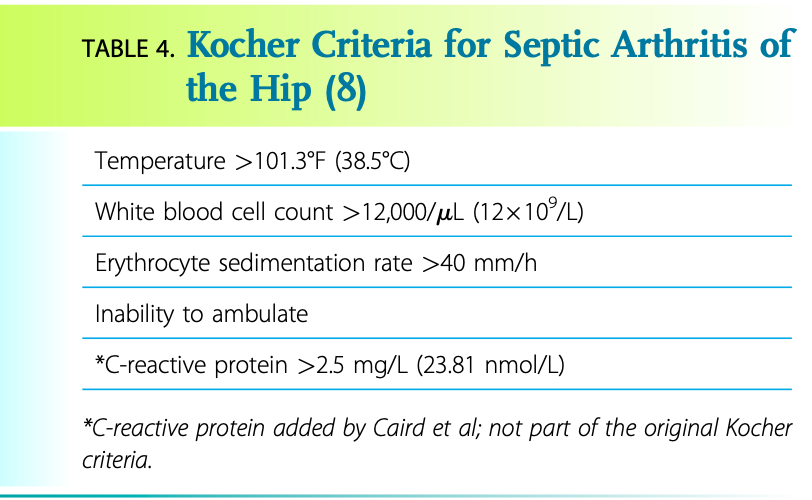 Herman, MJ, Martinek, M. The Limping Child. Pediatrics in Review.If elements are present, the probability of septic arthritis was determined to be:0/4 = 0%1/4 = 3%2/4 = 40%3/4 = 93%4/4 = >99%Osteomyelitis Hx: fever and limping that slowly worsens over 1-3 daysPhysical Exam: extremity induration, swelling or fullness, local tenderness and painful range of motion of hip, knee or ankle. X-Ray deep soft tissue swelling, periosteal reaction at 7-10 days, WBC, ESR, CRP elevated, MRI best testRx: IV Antibiotics, possible surgical drainage or debridement  Iliopsoas AbscessCause: primary abscess from bacteremiaHx: back, flank, abdominal pain, hip pain, +/- fever   CT or MRIJuvenile Idiopathic Arthritis Autoimmune, children <16Hx: joint pain, swelling, stiffness worse in am >6 weeks without detectable cause, systemic symptoms (lethargy, loss of appetite), can be polyarticularX-Ray typically normal, MRI showing synovitis, elevated ESR, CRPRx: rheumatology referral Lymehematogenous spread into joint, any ageHx: joint pain, swelling, possible chronic Lyme symptoms (heart block, etc.)X-Ray typically normal, MRI showing synovitis, elevated ESR, CRPRx: 28-day course of doxycycline or equivalent Lyme treatmentDevelopmental/Congenital: Developmental Dysplasia: abnormalities of the acetabulum and femoral head, hip instability and dislocationCommonly diagnosed in neonatesHx: painless limp, activity related hip painPhysical exam: leg-length discrepancy (1-3cm)Bilateral: wide-based, waddling gait, Trendelenburg limpUnilateral: hop over the normal leg, walks on his or her toes on the shorter sideOlder child: Trendelenburg, hip girdle muscle weakness, painful, limited ROMSlipped Capital Femoral Epiphysis: displacement of proximal femoral epiphysis from the metaphysis of the femur Physis is structurally weakened, slippingCauses: metabolic, large mechanical stress, idiopathicRF: 10-14 yo, obese, M>FHx: antalgic or Trendelenburg limp with out-toeing or external rotation of the affect leg, if unstable inability to bear weight or movePhysical Exam: limited internal rotation of affected hipX-Ray: AP pelvis, frog lateral view of both hips, Klein’s line lateral to femoral head diagnosticPrognosis:1/3rd bilateral diseaseStable (able to bear weight) excellent prognosisUnstable (unable to bear weight): risk of avascular necrosis, complication in 50%Rx: non-weight-bearing, surgical intervention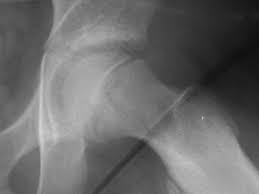 Legg-Calve-Perthes Disease: idiopathic avascular necrosis of the femoral head 2-12 yo (↑ 6-8 yo), M>FHx: painful limp X-Ray diagnostic Rx: NSAIDS, limited activity, PTPrognosisYounger children mild disease normal hip function afterOlder children or severe disease risk from premature osteoarthritis 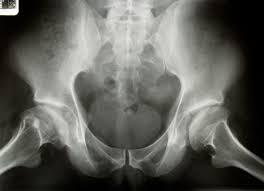 Hemophilia, sickle cell, Gaucher’s disease Neoplasms:Malignancy:  primary bone tumors, Leukemia, lymphoma, soft tissue sarcoma, bone metastasesMalignancies: Osteosarcoma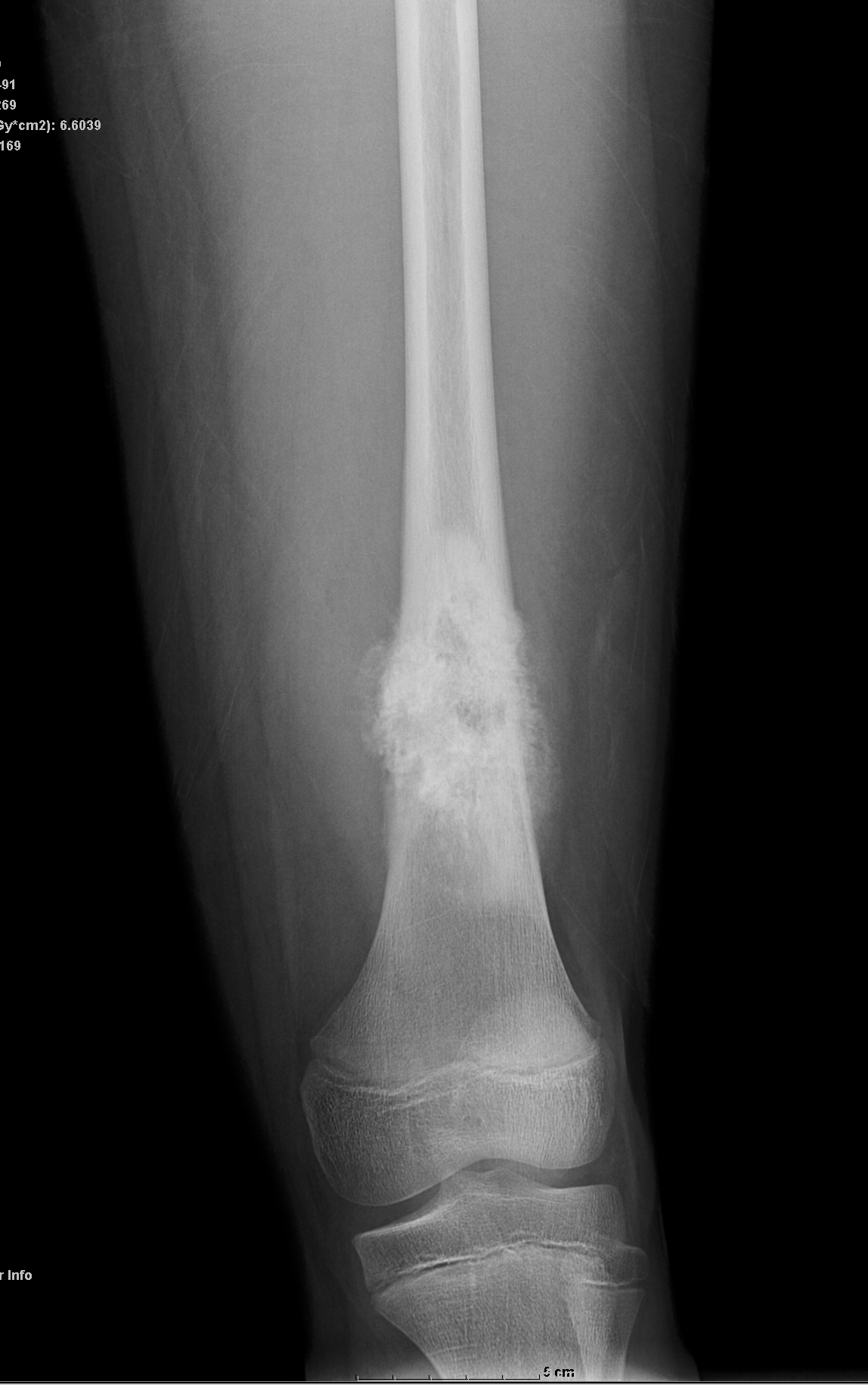 Ewing sarcoma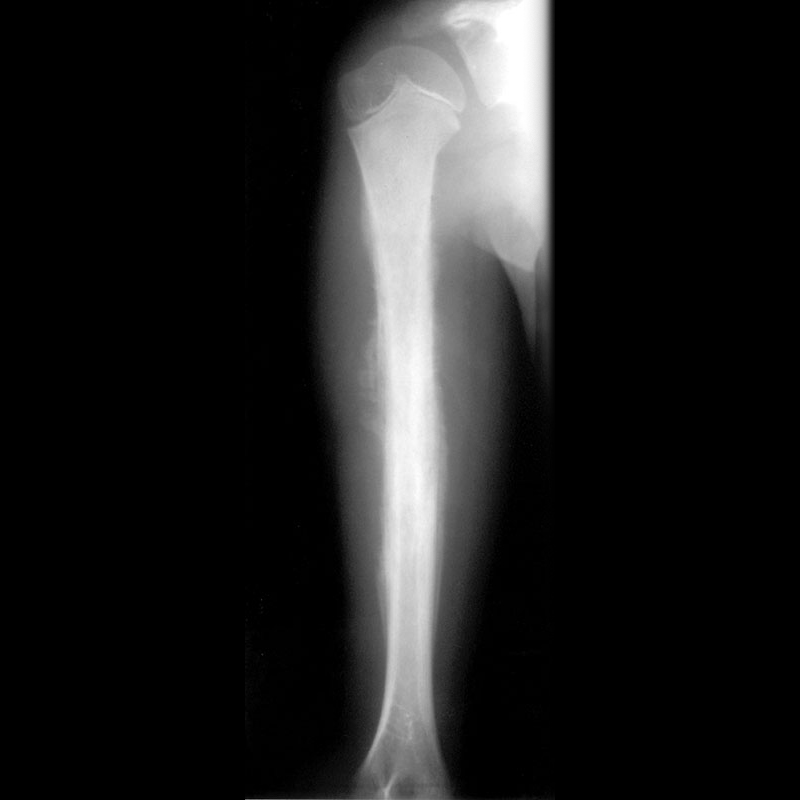 Night pain or pain at rest, migratory bone or joint pain, generalized weakness, ecchymosesLow WBC, low to normal platelets Most common osteosarcoma, peak age 10 Benign Tumors:Osteochondroma: benign exostoses on metaphysis of distal femur and proximal tibiaHard mass, age 3-4 X-Ray Rx: excision, genetics consult if multiple lesionsOsteoid Osteoma: benign lesion of cortical bone, discrete vascular nidus surrounded by reactive sclerotic bone M>F, age 5-20Pain, limping worse with activity and at nightX-Ray, CT, orthopedic surgery for excisionOrthopedic emergency/urgency: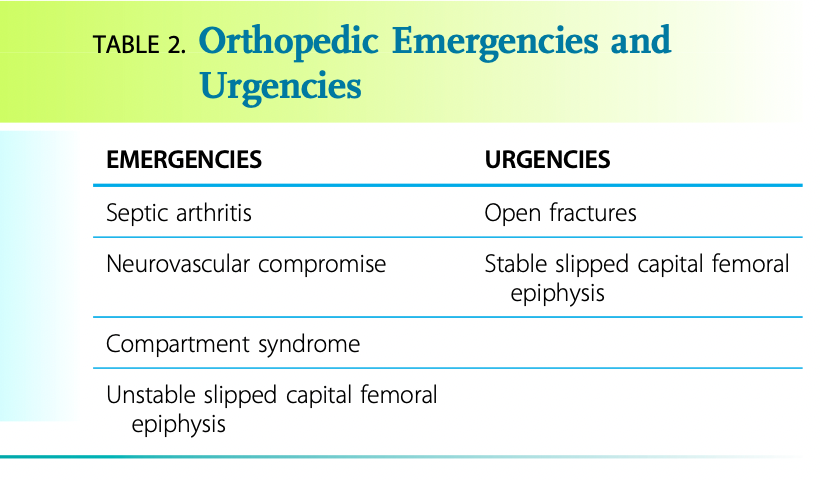 Herman, MJ, Martinek, M. The Limping Child. Pediatrics in Review. ReferencesNaranje S, Kelly DM, Sawyer JR. A Systematic Approach to the Evaluation of a Limping Child. Am Fam Physician. 2015 Nov 15;92(10):908-16. PMID: 26554284.Herman MJ, Martinek M. The limping child. Pediatr Rev. 2015 May;36(5):184-95; quiz 196-7. doi: 10.1542/pir.36-5-184. PMID: 25934907.Abdelgawad, Amr, and Osama Naga. “Approach to a Limping Child.” Pediatric Orthopedics, Springer New York, 2013, pp. 485–92, http://dx.doi.org/10.1007/978-1-4614-7126-4_17.Barkin, Roger M., et al. “The Limping Child.” The Journal of Emergency Medicine, no. 3, Elsevier BV, Apr. 2000, pp. 331–39. Crossref, doi:10.1016/s0736-4679(99)00224-3.“Please, Just STOP LIMPING! | Pediatric Emergency Playbook.” Pediatric Emergency Playbook, 1 July 2016, http://pemplaybook.org/podcast/please-just-stop-limping/.